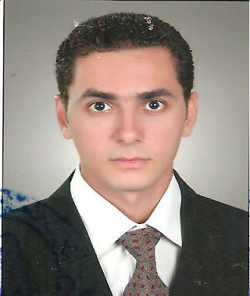 Name:  Elshazly Email: elshazly.388006@2freemail.com  OBJECTIVE:                                                                 To find a career building opportunity within a respectful organization where my experience and skills are fully utilized and built upon.WORK EXPERIENCE:
●  Du (Alexandria-Egypt):    Jan  2015 – Nov 2018.(Customer service representative).
Job description:Receiving calls from customers based in the UAE.Advising new customers on using their lines and handling their queries.Activating, deactivating and transferring data bundles to prepaid and postpaid customers.Handling customers complaints efficiently and effectively to attain customer satisfaction.working with my team and my managers to achieve our targets regularly.Emirates Airlines (Dubai):   Sep 2010- jan 2015.(First class cabin crew)Job description:Ensuring compliance with all safety regulations, standards, and business practice is fulfilled.Ensuring  best customer service is well obtained throughout the flight.Handling emergency  and first aid situations onboard.Selling duty free products to customers onboard. 
●  Mashreq bank (Dubai):   Dec 2007- Sep 2010.
(Relationship officer - personal loans).
 Job description:Calling and visiting businessmen, preparing documents, audit reports for business and personal loans.Following up with the process on the bank system from data entry and till the loan dispersal.Offering mortgage and real estate solutions from the bank.Following up with customers after selling to attain customer satisfaction.●  Verizon Marketing and Advertising Co. (Cairo-Egypt):    Sept 2005 - Sept 2007.
 (Telemarketing representative)
Job description:Selling yellow pages internet ads on Google, Yahoo, eBay, Bigfoot, MSN, yellow pages.com and others to US businesses through international calls.Convincing the decision makers in the US households and firms to advertise online.Negotiating about the number of states they wish to advertise in, place and size of the ad online and the packages available to them.Achieving the target assigned to me regularly and got promoted as a team leader. Closing the deal for my team and recording the customer consent as a proof for the deal and following up with customer after the ad is placed to attain customer satisfaction.EDUCATION:Graduated from Victory College - Alexandria-Egypt (2001).L.L.B. Faculty of Law English Department Alexandria University (2002 - 2006).PERSONAL SKILLS:        Self starting and self motivating person.         Willing to learn continuously.     Excellent convincing skills.     Excellent communication skills. Excellent negotiating skills.LANGUAGES:
         Arabic:   Native. 
         English:  Fluent.COMPUTER SKILLS:                                                               Microsoft office (Excellent).                                                                                 INTERESTS & ACTIVITIES:         Reading.           Playing Football.PERSONAL INFORMATION:         Date of Birth     : 10/04/1982.         Place of Birth    : Alexandria - Egypt.         Marital Status   : Single.         Religion              : Muslim.         Nationality         : Egyptian.         Driving license   : UAE.
 
                        